Описание объекта государственного имуществаТип имущества:  нежилое зданиеНаименование объекта: Здание магазинаАдрес (местонахождение) объекта: Камчатский край, Мильковский район, п. Атласово, ул. Льва Толстого, дом 42 аКадастровый номер: 41:06:0030101:433Площадь: 184,2 кв.м.Этажность: 1Состояние объекта:Требует косметического ремонта – даТребует капитального ремонта  - да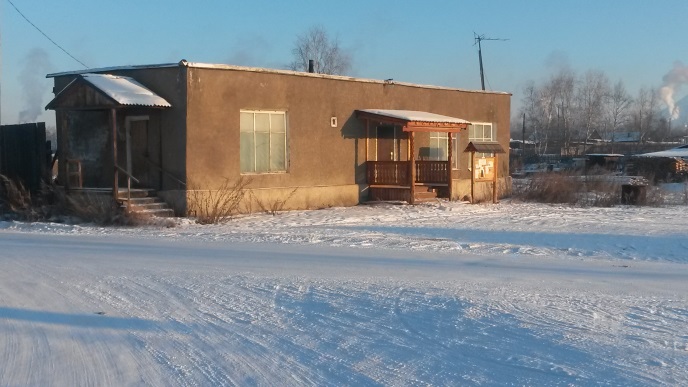 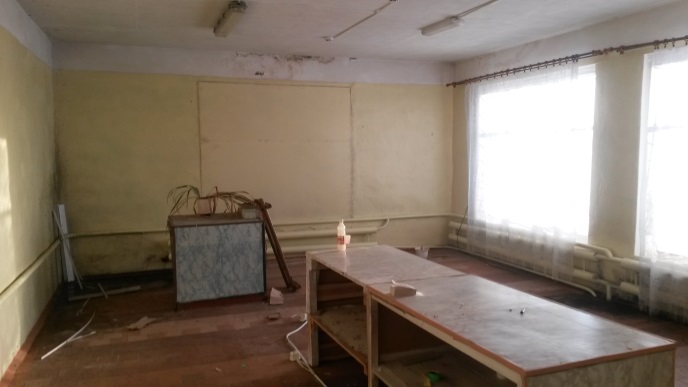 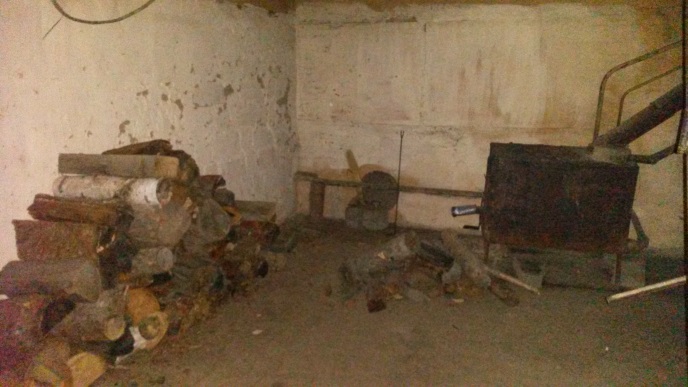 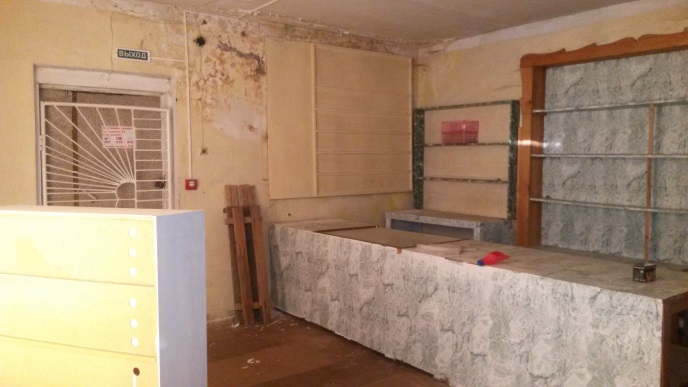 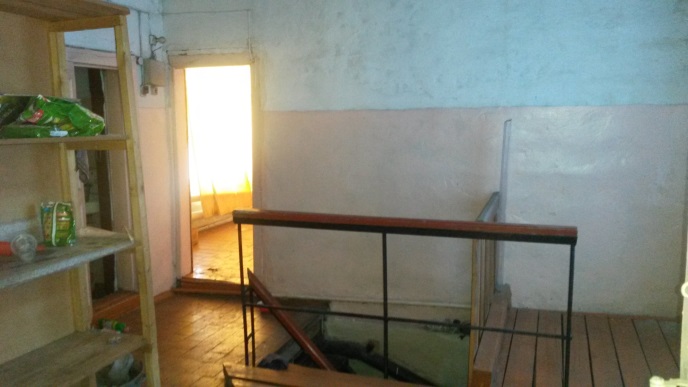 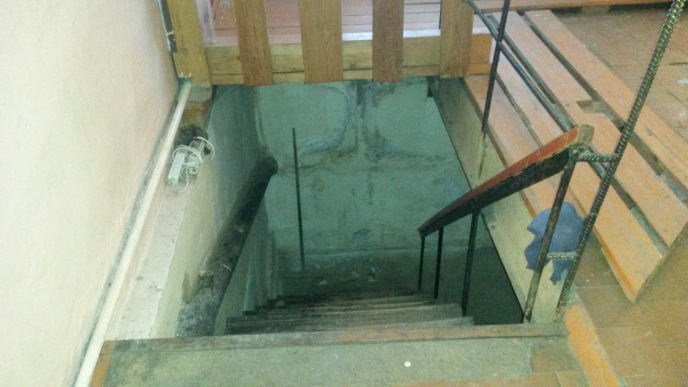 